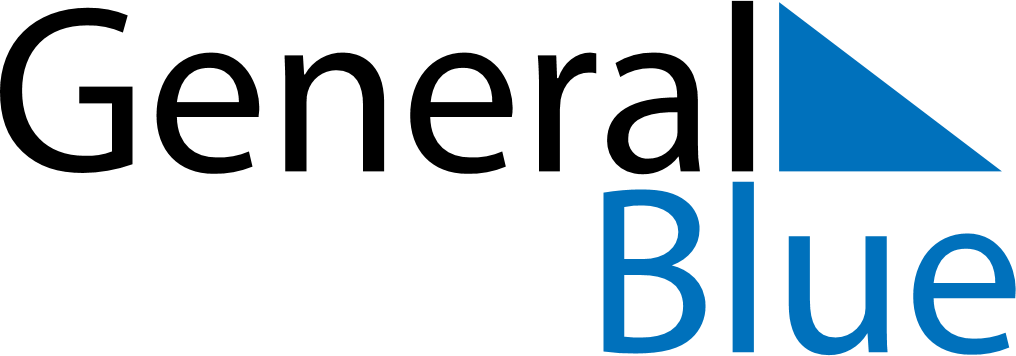 May 2027May 2027May 2027LiechtensteinLiechtensteinSUNMONTUEWEDTHUFRISAT1Labour Day2345678Ascension DayFeiertagsbrücke9101112131415Mother’s Day16171819202122PentecostWhit Monday23242526272829Corpus ChristiFeiertagsbrücke3031